KARADENİZ TEKNİK ÜNİVERSİTESİMİMARLIK FAKÜLTESİ İÇ MİMARLIK BÖLÜMÜ2013–2014 BAHAR YARIYILI BİTİRME PROJESİ PROGRAMITASARIM OTELKAVRAMI Günümüzde gelişen teknoloji ve iletişimle birlikte “turizm” güçlü bir sektör haline gelmiştir. Bireysel istekler ve çağdaş gereksinimler doğrultusunda turizm yeniden ele alınmaya başlanmıştır.Özellikle konaklama mekânlarının yeniden sınıflandırılması gerekliliğinden hareketle, zaman içinde turizm alanında mekân ve konaklama anlayışını ifade eden yeni terimler literatüre girmeye başlamıştır. Son zamanlardaki dünyanın önde gelen turizm merkezlerinde en gözde olan yerler ve tatil anlayışında yeni bir konaklama tercihi “Tasarım Oteller”dir.Tasarım oteller; konforu, kalitesi, özel tasarımları ve kişiye özel hizmet anlayışıyla farklı müşteri profillerine hitap eden konaklama mekânlarıdır.Tasarım oteller; Hip (Highly Individual Places-Kendine Özgü Mekanlar)ve Butik oteller gibi isimlerle de anılmaktadır. Tasarım oteller, geleneksel otel kavramının dışında daha çok heyecan verici ve şık birer alternatif konumundadırlar. Tasarım otel kavramında önemli olan;mevcut atmosferin ve tüm tasarımların bir bütün olarak özgünlük duygusunu aktarabilmesi ve yaşatabilmesidir. Otelin bir ruha-kimliğe sahip olması gerekmekte ve logosundan, kullanılan peçeteye, çatal – bıçak takımından, servise, odadaki mobilyadan, personel kıyafetine, banyosundan, temizlik malzemesine kadar her noktada, aynı konsept dahilinde bir bütün olarak uygulanabilmesi gereklidir. Çalışmanın KapsamıTürkiye tarihi-kültürel zenginlikleri ve doğal güzellikler bakımından dünyanın önde gelen ülkeleri arasında yer alır. Yine çeşitli iklim, bitki ve yer şekillerine sahip olması Türkiye’nin turizm potansiyelini artırmaktadır.Trabzon, Doğu Karadeniz Bölgesinin tarihi, kültürel ve doğal açıdan önemli merkezlerinden biridir.Fakatkente gelen ziyaretçilerefarklı bir konaklama deneyimi yaşatacak kent otelleri yetersiz kalmaktadır. Bu nedenle 2013-2014 bahar yarıyılı bitirme proje konusu ‘Tasarım Otel’, çalışma alanı ise “Uzunkum Otel” olarak belirlenmiştir. Çalışma Alanının Tarihsel Geçmişi Ve Mevcut Durumu Hakkında Genel BilgilerUzunkum Otel üç (3) yıldızlı otel olarak, 1 nolu Beşirli mah. Sahil cad. No:206 adresinde, 33 oda+1 süit, 70 yatak, 180 kişilik yemek salonu olup ayrıca 600 kişilik açık hava bahçesi mevcuttur. Personel sayısı 25 kişi olup bu sayı zaman içinde değişebilmektedir. Yapı, zaman içerisinde cephe düzeni ve ek birimleri ile değişime uğramıştır.Otelde çamaşır hane bulunmamaktadır. Otel çamaşır hizmetini dışarıdan karşılamaktadır.Çalışma kapsamına giren katlar ve metrekareleri:1.Bodrum kat: 215,68m2Zemin kat: 211,34 m21.Kat: 247,20 m22.Kat: 247,20 m2İHTİYAÇ PROGRAMINOTLAR:1.	Tasarımcı cephe karakteristiklerine, taşıyıcı sisteme dokunmamak kaydıyla iç mekânda konsepte bağlı olarak istenilen düzenlemeleri yapabilir.2.    Döşemede uygun olduğu düşünülen noktalarda uzman görüşü alınarak boşaltmalar yapılabilir.3.    Mevcut çizimlerdeki cephe, plan ve kesitler baz alınarak tasarım yapılacaktır.4.    Bacaların yeri taşıyıcı olduklarından değiştirilmeyecektir.5.    Sirkülasyon alanı toplam m2’ye dahil edilmiştir.5.    Hizmet alanları ve teknik birimler -2. Kat ve Çatı katında mevcuttaki gibi olduğu düşünülerek yeni öneri getirilmeyecektir.7.    Oda tasarımı yapılırken oda başına 1 ila 4 kişiye hizmet verildiği düşünebilir.BİTİRME ÇALIŞMASI İÇİN İSTENECEKLERA- DÖNEM İÇİNDE İSTENENLERKTÜ, Mimarlık Fakültesi, İç Mimarlık Bölümü bitirme esaslarına göre bitirme çalışması aşağıdaki dönem içi değerlendirme aşamalarını içermektedir.Ön İnceleme Dosyası1. Ara JüriEskiz Sınavı2. Ara Jüri1.Ön İnceleme dosya teslimiBitirme projesi alan tüm öğrencilerden bitirme çalışması esaslarında yer alan ön inceleme dosyası istenmektedir. Bu dosya her öğrencinin kendi konusuna ilişkin hazırlayacağı bilgi, analiz ve sentez dosyasıdır. Bu dosyalar bitirme jürisi tarafından incelenecek, değerlendirilecek ve öğrencilere geri verilecektirİçerik:Dosya kapsam olarak aşağıda sıralanan maddelerdeki bilgileri içermelidir.Çalışma alanı ile ilgili bilgiler,Konuya ilişkin ön araştırma, örnekler, toplanan örneklerin analizleri, yorumları,Tasarıma yönelik düşünceler, tasarımı sınırlayıcı ve yönlendirici etmenler,Mekânların işlevsel organizasyonuna ilişkin öneriler,İlgili standartlar (donatılar, mekân standartları, malzeme seçimi...).a. Dosya Formatı:Ön İnceleme Dosyası A4 boyutunda olmalıdır. Dosyada eskizler A4 boyutunda katlanmalı, yazılar bilgisayar ile yazılmalı, çizimler mimari anlatım tekniklerine uygun olmalıdır. Dosyanın özgün olması istenmektedir. Benzer dosyalar değerlendirmeye alınmayacaktır.Sistematik bir biçimde sunulacak olan ön inceleme dosyası tasarım sürecinin her aşamasında başvurulan ve kendi kendini denetleyen bir kaynak olmalıdır.b.Sözlü Sunu:Tasarımcının hazırlayacağı sunudan beklenen temel nitelikler tasarıma yönelik düşünceler (tasarım konsepti), tasarımı sınırlayıcı ve yönlendirici etmenlerdir. Bu aşamada dosyada verilen bilgilerden yararlanarak oluşturulan ilk tasarım kararları ve eskizlerini içeren bir öz anlatım yapılması beklenmektedir. Sunumlar dosya teslim günü, jüri karşısında her bir öğrenciye 5 dakikalık süre tanınacak şekilde yapılacaktır. Sunu şekli serbesttir (pafta, PowerPoint sunu, kısa film vb.).2. I. Ara değerlendirme jürisiÖn inceleme dosyasında elde edilen bilgiler doğrultusunda ele alınan tasarım ana kararları ile ilgili ilk önerilerin alınması, genel anlamda projenin konsepti ve yaklaşımlarınınişlevsel dağılımı, iki ve üç boyutlu çizimler ve serbest ölçekli maketle sunulması beklenmektedir.Jüriye sunulan dokümanların projenin genel konseptini anlatacak düzeyde plan, kesit ve görünüşlerin anlatım tekniği açısından iyi sunulmuş olması gerekmektedir.3. Eskiz sınavıEskiz sınavı, programda belirtile gün ve saatte jüri üyelerinin denetiminde çizim sınavı şeklinde gerçekleşecektir. Sınavda tasarımcıdan beklenen, tasarımın genel kurgusunu, serbest grafik anlatımları (tasarım eskizleri) ile anlatılmasıdır. Sunum aşamasında ürünün ortografik (plan, kesit, görünüş) anlatımlarının teknik çizim gereçleri ile manuel olarak veya bilgisayar kullanılarak yapılması tasarımcıya bırakılmıştır. Tasarım sürecinin izlenmesi açısından, süreçte yapılan tüm çizimlerin (serbest el çizimleri, ürünün ortografik çizimleri ve/veya üç boyutlu çizimleri) teslim edilmesi gerekmektedir. Bilgisayar çizimleri tek başına kabul edilmeyecektir.4. II. Ara değerlendirme jürisiÖnerilen tasarım kararlarının iki ve üç boyutlu çizimler ve serbest ölçekli maketle olgunlaştırılarak geliştirilmesi beklenmektedir. Tasarımın ana kararına uygun projenin kurgusu, vaziyet planı, kat planları, kesitler ve detaylar düzeyinde 1/100, 1/50,  1/20, 1/5 ölçeklerde hazırlanması ve renk, malzeme, donatı anlatımlarının anlatım tekniği açısından yeterli nitelikte olması istenmektedir.Dönem içi çalışmaları değerlendirilmenin %30’unu oluşturmaktadır. Yukarıdaki aşamalar final teslimi için esas kabul edilecek,  değerlendirmelerden en az birine katılmayan öğrenciler final jürisine katılmaya hak kazanamayacaktır. Final jüri değerlendirmesi ise sonuca %70 etki edecektir.B- DÖNEM SONUNDA İSTENENLER1) SUNUM PAFTASIProjenin karakterini, tasarım sürecini (ilk eskizler, çözüm alternatifleri vb.), tasarım kararlarını, iç mimari açıklama raporunu, ilginç ve önemli noktalarını ifade edecek şekilde bir tanıtım paftası olacaktır. Projenin bir tür kimliği şeklinde düşünülmelidir.Sunum paftası içinde, iç mimari proje açıklama raporunun yer alması istenmektedir. Bu rapor, tasarım, malzeme, aydınlatma, ısıtma-havalandırma, akustik ağırlıklı plan kararlarını içeren açıklama raporudur. Tasarımın düşünsel temelini ve mekân organizasyonundaki teknik donanımları ifade eden şematik anlatımlarla desteklenen tanımlamaları içermelidir.Sunum paftasında işlev şemasının yer alması istenmektedir. Girişten başlayarak, mekânlar arasındaki ulaşım ilişkilerinin grafik sunumudur. Sunum tekniği tasarımcıya bırakılmıştır.İstenildiği durumda sunum paftasında plan, kesit, görünüş gibi çizimler ter alabilir.Her türlü malzeme (yazı, fotoğraf, bilgisayar animasyonu, boyalar vb.), renk ve doku serbesttir.Bu paftada bir grafik organizasyon söz konusudur. Her türlü teknik serbesttir.2) KAT PLANLARI Ö: 1/50Bodrum Kat, Zemin Kat, 1.Kat Ve 2.Kat olarak çizilecektir.Kesit çizgisi, kesit yönü gösterilecektir.Kesite ve görünüşe giren yerler farklı karakterde gösterilecektir.Mahal isimleri her mahallin içinde yazılacaktır.Planda varsa, kot farkları gösterilecektir. Kolon, perde duvar, pano, camlı bölme vs. gibi elemanlar ve bina ayrım elemanları ayrı çizgi tekniği ile gösterilecektir.Merdivenlerin çıkış hatları, başlangıç ve bitiş noktaları, kotları çizim tekniğine uygun olarak gösterilecektir.İhtiyaç programına uygun olarak mahallerin tefrişi gösterilecektir.Çizimler, kullanılan malzeme, renk ve dokuya göre renklendirilecektir.Her bir kat için ayrı tavan anlatımlar yapılacaktır.Aydınlatma kaynakları ayrıca aydınlatma kaynak tiplerini içeren lejant da gösterilecektir. Aydınlatma, havalandırma ve yangın söndürme tesisatları için tek bir tavan planı yapılacaktır. Farklı sistemler farklı renk veya çizgi karakterleriyle ifade edilecektir.Planlarda ölçülendirmeler yapılacaktır. Ölçülendirmede her mahallin yeteri kadar iç ve dış ölçülendirmesi verilecektir.Plan paftalarında malzeme kullanımını ifade eden mahal anlatımları gösterilecektir.Kaplama malzemeleri belirtilecektir.Donatıların detaylı anlatımlarında da her donatı için malzemeler belirtilecektir.3) KESİTLER Ö: 1/50En az 4 kesit verilecektir.Yapının konstrüktif özelliğini gösterecek şekilde çizilecektir.Yapının taşıyıcı ve dekoratif elemanları farklı çizim tekniği ile gösterilecektir.Kotlamalar, kat yükseklikleri belirtilecektir.Ayrıca bir ölçü çizgisi üzerinde de kat yükseklikleri belirtilecektir.Kesit düzlemi arkasında kalan kısımlar ayrı çizim tekniği ile çizilecektir. Tüm düzlemlerde malzeme ve renk kullanımı belirtilecektir.4) ÖZEL MEKÂN DETAYLARIVE MOBİLYA ANLATIMLARI (Ö:1/1 - 1/20 arası)Programda belirtilen bir tip yatak odasının tüm detay ve tasarım kararları ile ilgili her türlü teknik anlatım istenmektedir.Mekânın zemin ve tavan planları, kesitleri, donatı anlatımları ve nokta detaylarını içeren anlatımlaristenmektedir.Sunum detayları 1/1 ölçeğinden 1/20 ölçeğine kadar değişebilir. Detaylar, yapının ve mobilyaların teknoloji ve malzeme kullanımını ifade edecek biçimde verilecektir.Not:Proje için malzeme lejantı hazırlanacaktır. Malzeme lejantı; iç yüzey (döşeme, duvar gibi) kaplama malzemeleri, mobilya tekstil vb. ürünlerin malzemeleri kat planlarının ve gerekirse kesitlerin bulunduğu paftalarda belirtilecektir.5) PERSPEKTİFLER Aşağıda belirtilen mekânların tasarım anlayışını anlatan özel iç mekân perspektifleri istenmektedir. Renk kullanımı ve sunum serbesttir.ResepsiyonYemek SalonuBarYatak OdalarıSeçilen aktivite alanı6) MAKETÇalışılan tüm katlar 1/50 ölçeğinde modellenecektir. Renk kullanımı zorunludur. Makette katlar vemekanlararasındaki ilişki ve sirkülasyon gösterilecektir. DÖNEM SONUNDA İSTENENLERLE İLGİLİ AÇIKLAMALARÇizimler 70x100 boyutlarında opak kâğıtta teslim edilecektir. Aydınger vb. geçirgen kâğıtlar ölçülendirme ve tesisat paftalarında kullanılabilir.Yapılacak olan çalışmada mekânların akustiği, aydınlatma düzeni, ısıtma-soğutma-havalandırma sistemleri, yangın söndürme ve güvenlik sistemleri, düşünülerek proje üzerinde ele alınacaktır.Yapılacak olan bitirme çalışması ağırlıklı olarak İç Mimari yaklaşımlarla ele alınacak ve değerlendirilecektir. O nedenle donatı tasarımı ve iç mekân organizasyonunun yanında her türlü detay dikkatle ele alınacaktır.Tüm çizim ve maket çalışmalarında renk kullanılacaktır. Anlatım tekniği serbesttir.Dosya sunumunda tasarımcıdan beklenen, tasarıma yönelik düşüncelerin, tasarımı sınırlayıcı-yönlendirici etmenlerin ve tasarım yaklaşımlarının vurgulanmasıdır.İstenenler kısmında belirtilen belgelerin orijinal olması istenmektedir. Yakın benzerlikleri olan projelerjüri görüşüdoğrultusunda kopya işlemine tabi tutulacaktır. Dönem içi değerlendirmelerde dosya teslimi/sunumu yapmakI. ara jüriye, eskiz sınavına ve II. ara jüriye girmek, final jürisine katılabilmek için gerekli koşullardır. Bunlardan en az birine katılmayan öğrenciler devamsız sayılır ve final sınavına KATILAMAZLAR.Sözlü sunumun yapılabilmesi için dosya teslim etmiş olma şartı aranır. Dosya teslimi yapıp, sözlü sunuma katılmama halinde notlar 40 puan üzerinden değerlendirilir (dosya teslimi/sunumu yapmak maddesi ile ilgili değerlendirmede sözlü sunum %60, dosya ise %40 ağırlığa sahiptir).Teslim edilen maketten, proje iç mekân tasarım kararlarının 3 boyutlu olarak algılanmaması durumunda öğrenci, final jürisine ALINMAYABİLİR.İstenenler bölümünde sıralanan 6 ANA MADDENİNherhangi birini teslim etmeyen öğrenci, final jürisineALINMAYABİLİR.KTÜ İÇ MİMARLIK BÖLÜMÜ 2013–2014BAHAR YARIYILI BİTİRME PROJESİ DEĞERLENDİRME İLKELERİKTÜ Mimarlık Fakültesi, Mimarlık ve İç Mimarlık bölümleri bitirme çalışması esasları, madde 8’e göre değerlendirme ilkeleri jüri tarafından belirlenmektedir. 2013–2014 Bahar Yarıyılı Bitirme Projesi Değerlendirme İlkeleri aşağıdaki başlıklar halinde saptanmıştır.İşlevsel organizasyonMekân organizasyonlarına ilişkin tasarım yaklaşımları/ilkeleriYapım teknolojisi ve malzeme, renk kullanımıMekân standartları ve donatı seçimiTasarımın uygulanabilirliğiTasarımın düşünsel temelinin ifadesiBİTİRME PROJESİ ÇALIŞMA TAKVİMİÖĞRENCİ SORULARININ ALINMASISorular bireysel olarak değil, bütün sınıf için toplu şekilde, açık ifadelerle bilgisayarda A4 kağıdına yazılarak teslim edilecektir.Dosya, soru ve eskiz sınav evrakları imza karşılığında raportörlere teslim edilecektir. NOT: Bitirme projesinin çizimleri, http://www.ktu.edu.tr/icmimarlik-bitirmecalismasi adresinden ve Universal Copy’nin kampüs şubesinden edinilebilir.BİTİRME JÜRİSİA JÜRİSİ	B JÜRİSİDoç.Dr. Erkan AYDINTAN(Jüri Başkanı)	Yrd.Doç.Dr. Filiz TAVŞAN(Jüri Başkanı)Doç.Dr. Reyhan MİDİLLİ SARI	Doç.Dr. Asu BEŞGENDoç.Dr. Cengiz TAVŞAN	Yrd.Doç.Dr. Mustafa KAVRAZYrd.Doç.Dr. M. Reşat SÜMERKAN	Öğr.Gör.Dr. Funda K. AÇICI(Koordinatör)Öğr.Gör. Dilara ONUR(Koordinatör)	Öğr.Gör. Gürol USTAÖMEROĞLU-Arş.Gör. Merve GERÇEK(Raportör)		-Arş.Gör.KübraÖ.DEĞER(Raportör)C JÜRİSİ	D JÜRİSİYrd.Doç.Dr. Tülay ZORLU(Jüri Başkanı)	Yrd.Doç.Dr. Muteber ERBAY(Jüri Başkanı)Yrd.Doç.Dr. H.Emre ENGİN	Yrd.Doç.Dr. Şengül Y. EROLÖğr.Gör.Dr. Ayça USTAÖMEROĞLU	Öğr.Gör.Dr. Şebnem ERTAŞ(Koordinatör)Öğr.Gör.Dr. Özlem AYDIN	Öğr.Gör. Saffet E.LÜLECİÖğr.Gör. Betül AKGÜL(Koordinatör)		Öğr.Gör. Volkan GÜNAY-Arş.Gör. Serap BÜYÜKÇAM(Raportör)		-Arş.Gör. Zeynep SADIKLAR(Raportör)	Genel Koordinatör:Öğr.Gör.Dr. Funda K. AÇICI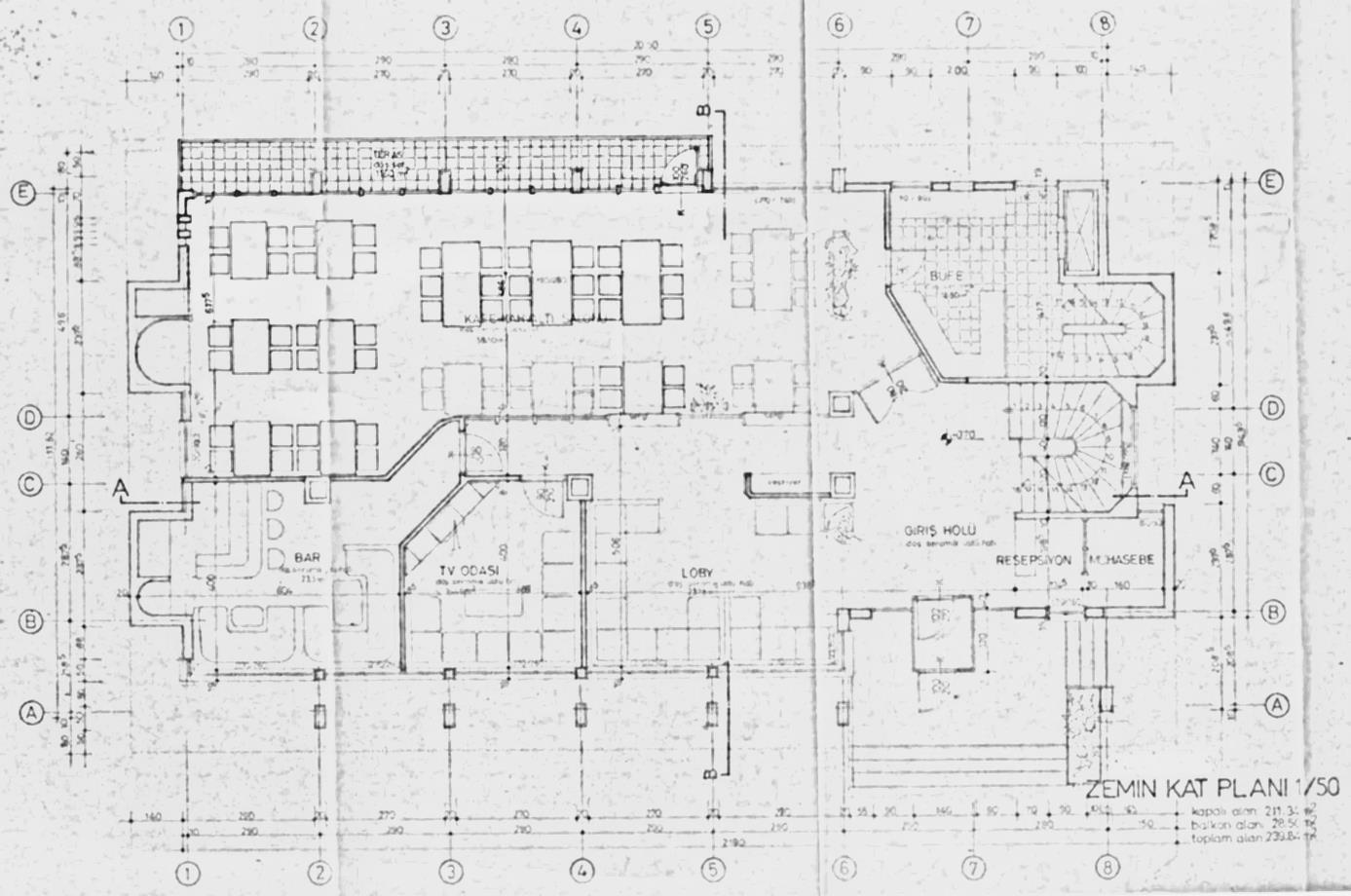 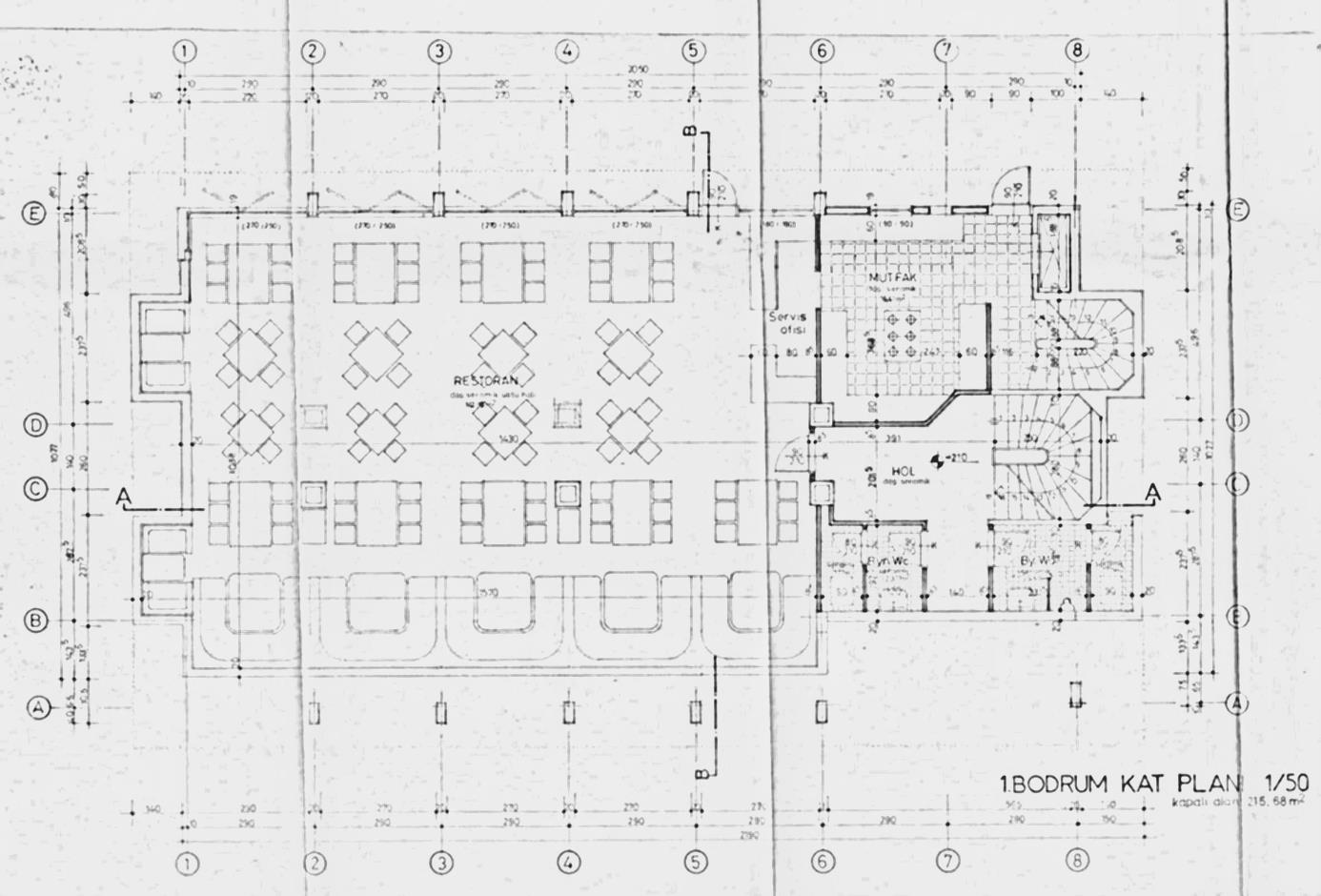 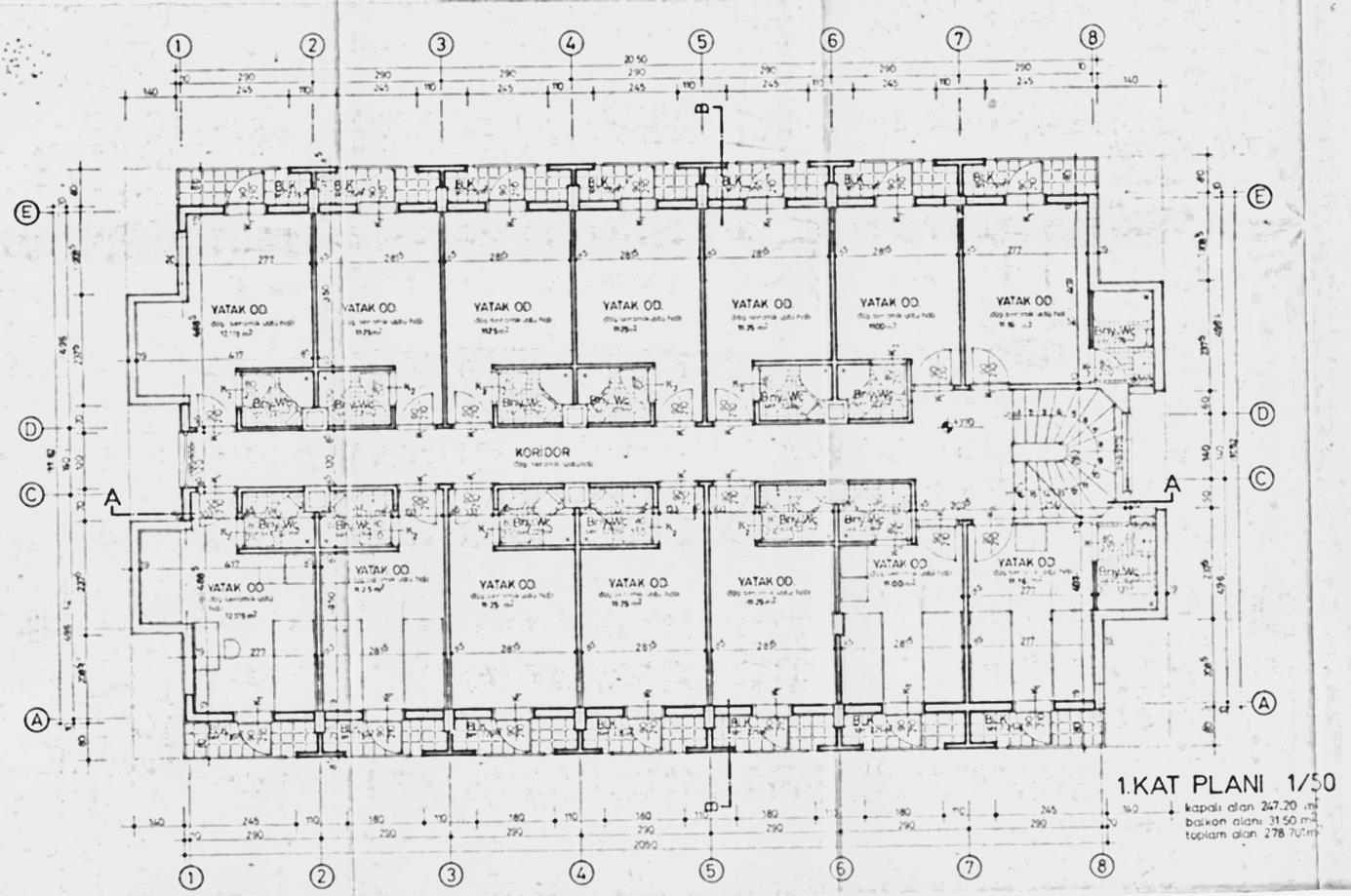 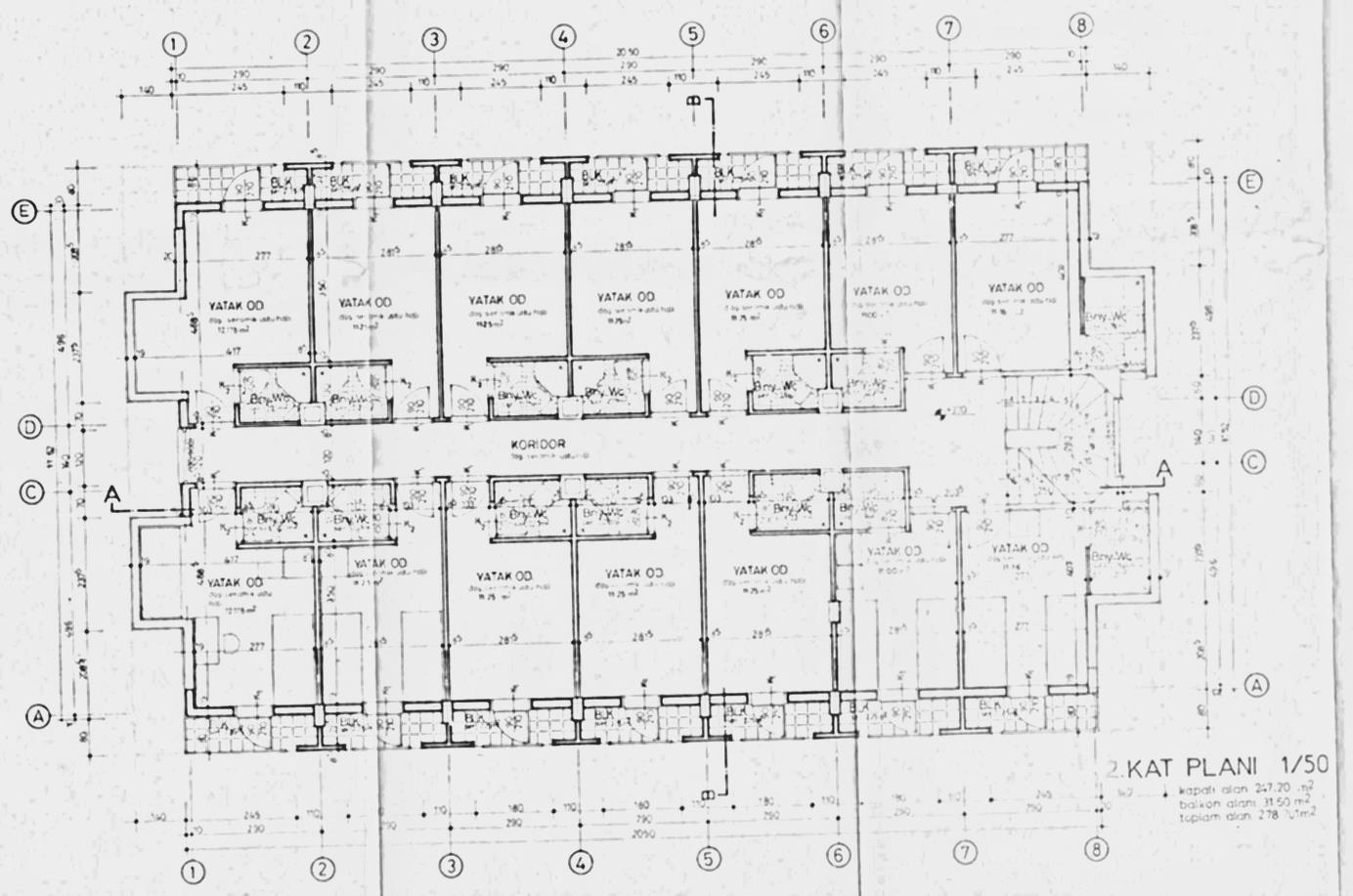 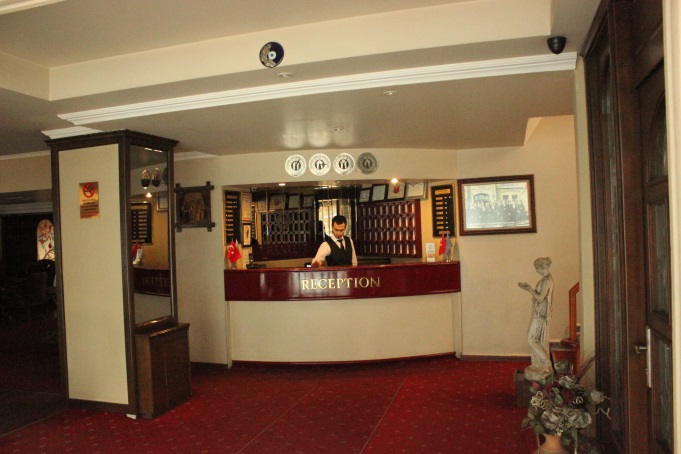 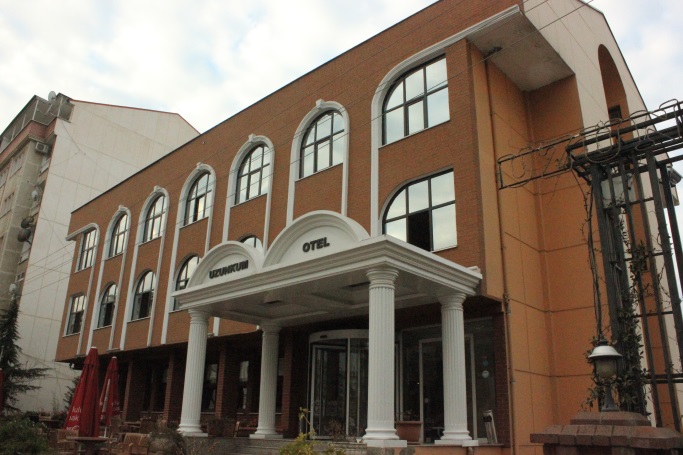 GÜNEY CEPHESİ                                                        RESEPSİYON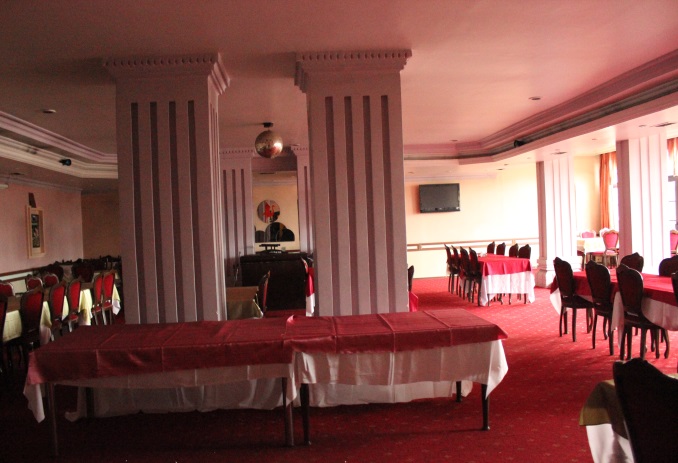 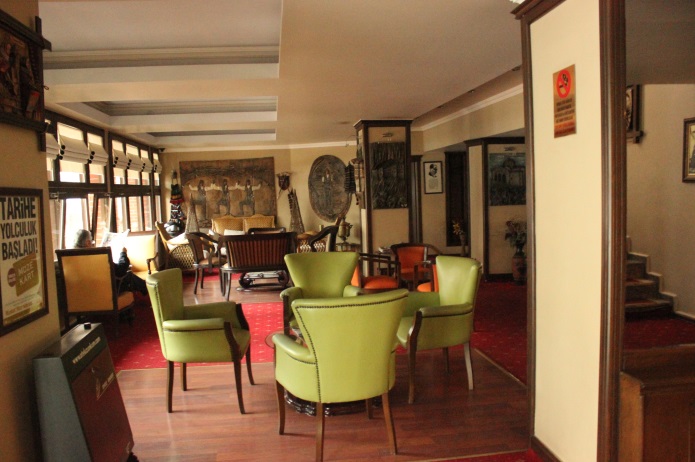 LOBİ                                                                                RESTORAN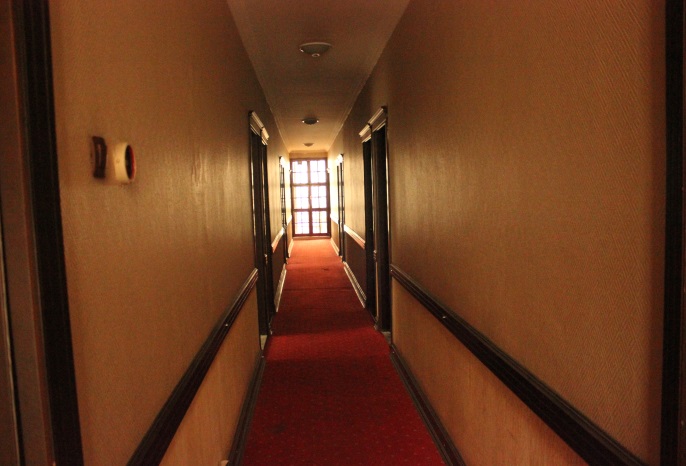 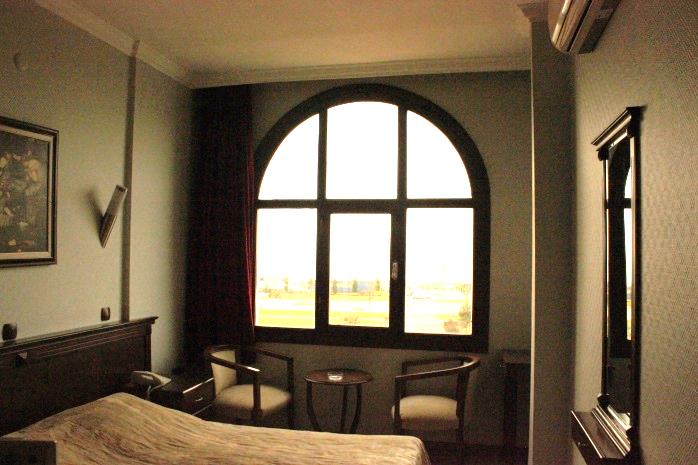 YATAK ODASI                                                              KAT HOLÜ KONU: TRABZON UZUNKUM OTELİ’NİN “TASARIM OTEL” OLARAK YENİDEN DÜZENLENMESİMekânlarAçıklamalarResepsiyonHer bir işlev farklı hacimlerde düşünülmek zorunda değildir, gerekli görüldüğünde işlevler beraber düşünülerek esnek tasarım yapılabilir.Turizm İnfo/Turizm DanışmaHer bir işlev farklı hacimlerde düşünülmek zorunda değildir, gerekli görüldüğünde işlevler beraber düşünülerek esnek tasarım yapılabilir.Bagaj Odası + VestiyerHer bir işlev farklı hacimlerde düşünülmek zorunda değildir, gerekli görüldüğünde işlevler beraber düşünülerek esnek tasarım yapılabilir.GüvenlikHer bir işlev farklı hacimlerde düşünülmek zorunda değildir, gerekli görüldüğünde işlevler beraber düşünülerek esnek tasarım yapılabilir.RevirHer bir işlev farklı hacimlerde düşünülmek zorunda değildir, gerekli görüldüğünde işlevler beraber düşünülerek esnek tasarım yapılabilir.WCSayısı ve büyüklüğü tasarımcıya bırakılmıştır.Otel MüdürüFinans DepartmanıMuhasebe ve satın alma işlerinden sorumlu 2 kişi çalışacaktır.Yemek Salonu40-50 kişiye kahvaltı dahil hizmet verilecektir.BarProjenin konseptine göre başka işlevli mekânlar ile bir arada düşünülecektir.MutfakYatak OdalarıMinimum 20 kişiye hizmet verecektir.Kat OfisiServis AsansörüAsansörTasarımda engelli müşteriler de düşünülecektir.Aktiviteler AlanıToplantı Salonu, Türk Hamamı, Sauna, Fitness Salonu, Kütüphane vb. işlevlerden en az bir tanesi zorunlu olarak yapılacaktır. Konsepte bağlı olarak seçim tasarımcıya bırakılmıştır.Toplam Metrekare (-1./Z./+1./+2. Katlar)921,42 m2ÖLÇEK1Sunum Paftası 2Kat Planları2.1. Kat planları    2.1. Kat planları    1/502Kat Planları2.2. Ölçülendirilmiş planlar2.2. Ölçülendirilmiş planlar1/502Kat Planları2.3. Tavan planları2.3. Tavan planları1/503Kesitler3.1. En az dört kesit3.1. En az dört kesit1/503Kesitler3.2. Ölçülü kesitler3.2. Ölçülü kesitler1/504Özel Mekân Detayları ve Mobilya AnlatımlarıÖzel Mekân Detayları ve Mobilya AnlatımlarıBir tip yatak odasının plan ve kesit anlatımları ile tüm donatı ve yüzey anlatım detayları verilecektir.1/1 - 1/20 arası5Perspektif anlatımlarıPerspektif anlatımları5.1. ResepsiyonSerbest5Perspektif anlatımlarıPerspektif anlatımları5.2. Yemek SalonuSerbest5Perspektif anlatımlarıPerspektif anlatımları5.3. BarSerbest5Perspektif anlatımlarıPerspektif anlatımları5.4. Yatak odalarıSerbest5Perspektif anlatımlarıPerspektif anlatımları5.5. Seçilen aktivite alanıSerbest6Maket Maket Renk kararları uygulanacak.1/50BİTİRME PROJESİ ÇALIŞMA AŞAMALARITARİHDERSLİKSAATKonunun Öğrencilere Açıklanması17 Şubat 2014İM 313:30Öğrenci Sorularının Raportörlere Teslimi20 Şubat2014-14:00’e kadarSoruların Cevaplarının İlanı27Şubat 2014-15:00Ön İnceleme Dosyalarının Raportörlere Teslimi ve Sözlü Sunum06 Mart 2014A Jürisi-MD1B Jürisi-MD2C Jürisi-Tek.1D Jürisi-Tek.210:00I.Ara Jüri Değerlendirmesi               27 Mart 2014İM 2-İM 410:00Eskiz Sınavı10 Nisan 2014İM 2-İM 410:00II. Ara Jüri Değerlendirmesi                                     17 Nisan 2014İM 2-İM 410:00Bitirme Projesinin Teslimi  23 Mayıs 2014TEKNO I-II17.00’e kadarFinal Jürisi:  Tarihi ve saati daha sonra öğrencilere duyurulacaktır. Öğrenciler, duyurulan gün ve saatte jüriye katılmak durumundadır.---